教育学院 2024年“幼儿教育技能”竞赛方案为促进学生专业技能提升，选拔优秀选手参加2024年全省职业院校技能大赛，根据学院工作安排，我系决定举行2024年学生技能竞赛，具体安排如下：一、组织领导    为确保比赛顺利，我系成立竞赛领导工作小组。组  长：彭明英（统筹协调比赛各项事宜）副组长：谢东篱、杨媚（制定竞赛组织方案和实施计划）组  员：彭倩、向娟、向菁、唐平、吴健群、刘梦华、李艳（组织竞赛报名，负责准备竞赛相关资料，负责竞赛的宣传报道，负责对竞赛过程的指导协调，负责发布竞赛相关通知和竞赛结果等）二、竞赛时间2023年11月7日--11月11（星期六）三、竞赛项目及规程（一）赛项    幼儿教育技能  （二）竞赛规程和评分标准   参照2023年湖南省职业院校技能大赛相关赛程规程内容的标准，制定我系赛项竞赛规程和评分标准。（另发）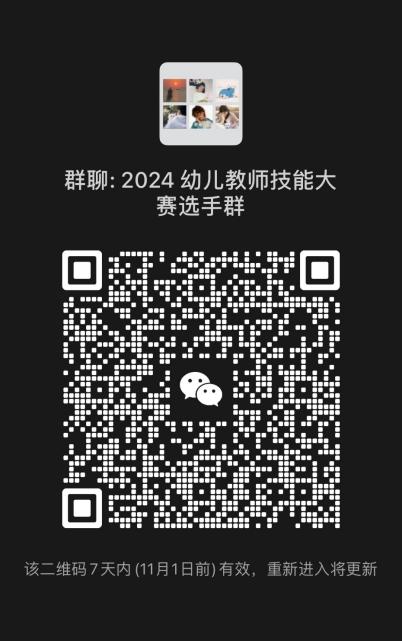 参赛选手1.参赛选手请入以下群。         2.指导教师请入以下群。

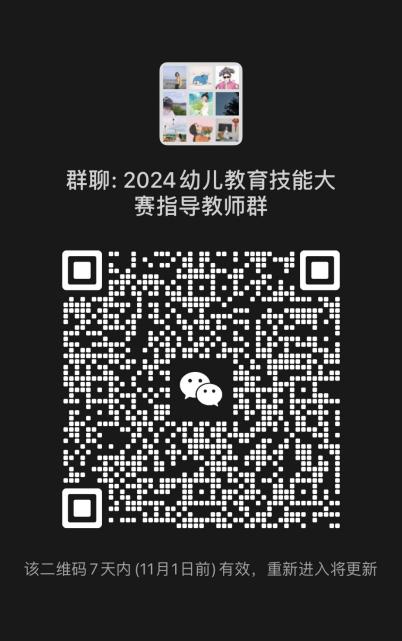 竞赛安排学前教育专业教育技能四、奖励办法个人奖：按赛项设置一二三等奖，由学院颁发荣誉证书，第一、二名代表学院参加省赛。一等奖，名额为参赛队伍的 10%，颁发证书:二等奖为除一等奖外所有参赛队成绩排名，名额为参赛队伍的 10%，颁发证书;三等奖为除一等奖、二等奖外所有参赛队成绩排名，名额为参赛队伍的 10%。指导教师奖：指导选手获得前三名的教师，由学院颁发荣誉证书。                                               教育学院                                           2024年10月20日竞赛内容竞赛内容竞赛时长
(分钟)竞赛时长
(分钟)竞赛总时长
(分钟)竞赛场地评委时间A、C赛场片段教学备赛 90 分钟竞赛 9 分钟106 分钟艺术楼A430向娟、杨舟8:30-12:00 14:30-17:00A、C赛场片段教学备赛 90 分钟竞赛 9 分钟106 分钟艺术楼A420唐平、周靓8:30-12:00 14:30-17:00A、C赛场幼儿园领域教育集体教学活动设计备赛 90 分钟竞赛 7 分钟106 分钟教学楼A421刘梦华、孙俊彦8:30-12:00 14:30-17:00A、C赛场说课备赛 90 分钟竞赛 7 分钟106 分钟教学楼A422向菁、李艳8:30-12:00 14:30-17:00A、C赛场说课备赛 90 分钟竞赛 7 分钟106 分钟教学楼A423（备考室）学生志愿者8:30-12:00 14:30-17:00B赛场幼儿园保教活动课件制作60 分钟60 分钟170 分钟实训楼机房胡淑清、石艳慧8:30-12:00 14:30-17:00B赛场幼儿园保教活动视频分析40 分钟40 分钟170 分钟实训楼机房胡淑清、石艳慧8:30-12:00 14:30-17:00B赛场幼儿园教师专业知识测评40 分钟40 分钟170 分钟实训楼机房胡淑清、石艳慧8:30-12:00 14:30-17:00B赛场命题画 (油画棒)30 分钟30 分钟170 分钟教学楼A416吴金霞8:30-12:00 14:30-17:00合  计合  计合  计合  计276 分钟276 分钟276 分钟